Согласованный список подтверждающих документов, которые подаются заявителем для получения Шенгенской визы в Российской Федерации.

Учтите, что Посольство в ходе рассмотрения заявления может в обоснованных случаях запросить дополнительные документы, которые не приведены в указанном ниже списке.
Перед подачей вашего заявления на получение визы внимательно прочитайте требования к фотографиям. Фотография должна быть сделана не более 6 месяцев назад. Фотография должна быть сделана в анфас и содержать изображение всего лица. Размер изображения лица от корней волос до нижнего края подбородка - от 32 мм (1 ¼ дюйма) до 36 мм (1 3/8 дюйма). При фотографировании смотрите прямо в объектив камеры, выражение лица должно быть нейтральным, не улыбайтесь. 

Фотография лица должна быть резкой, чистой, достаточно контрастной. На фотографии лица не должно быть отражений, теней и красных глаз. Фон должен быть нейтральным, светлым и достаточно контрастным по отношению к лицу и волосам (нейтрально-серым). Не допускается присутствие на фото отражений от стекол, а также солнцезащитных очков и очков с тонированными стеклами. Оправа очков не должна скрывать глаза.

Фотография должна быть отпечатана на бумаге высокого качества с разрешением не менее 600 точек на дюйм; тон кожи должен быть натуральным. Недопустимо наличие на фотографии сгибов, царапин и пятен.

Пройдите по ссылке, чтобы увидеть требования, предъявляемые к фотографии Международной организацией гражданской авиации (ИКАО). СБОРЫ
Список лиц, освобожденных от уплаты визового сбора, находится здесь. 

Сервисный сбор:

Помимо визового сбора, визовый центр взимает сервисный сбор в размере 20 евро, включая НДС, за каждое заявление.

Следующие заявители освобождаются от уплаты сервисного сбора:
Примечание: 1)Согласованная визовая анкета, заполненная  в электронном виде и подписанная заявителем (анкеты несовершеннолетних подписывает один из родителей или законных опекунов). Если у вас возникли трудности с заполнением анкеты, в Визовом центре вы можете воспользоваться услугой «Заполнение анкеты».2)Заграничный паспорт, действующий как минимум в течение трех месяцев после планируемой даты (последнего) выезда из Шенгенской зоны, содержащий как минимум две чистые страницы и выданный не более десяти лет тому назад.3)Фотография, отвечающая требованиям Международной организации гражданской авиации (ИКАО).4)Визовый сбор.5)Медицинское страхование на время поездки, действующее в течение всего периода планируемого пребывания (в случае многократной визы - действующее в течение всего периода первой поездки) во всех странах Шенгенской зоны и покрывающее все расходы, которые могут возникнуть в связи с репатриацией по медицинским причинам, срочной медицинской помощью, срочной госпитализацией или смертью во время пребывания. Минимальное страховое обеспечение должно составлять 30 000 евро (без франшизы). Рукописные полисы не принимаются. Медицинскую страховку вы можете оформить в Визовом центре.6)Копия гражданского паспорта (выдается в возрасте 14 лет):страницы с биографическими данными заявителя, с отметками о выданном ему/ей заграничном паспорте/паспортах, его/ее семейном положении и регистрации в России.7)Для несовершеннолетних:8)Граждане третьих стран должны предоставить документ, подтверждающий законность проживания в Российской Федерации в соответствии с федеральным законодательством (например, вид на жительство, разрешение на временное проживание или регистрацию ФМС), действительный не менее чем в течение трех месяцев после планируемого возвращения из Шенгенской зоны, или документ, подтверждающий, что заявитель подал заявление на возобновление документа, подтверждающего законность проживания. Если заявитель не имеет постоянной регистрации на территории Российской Федерации, он должен предоставить документ, подтверждающий законность пребывания в Российской Федерации, и обоснование подачи заявления на получение визы в Российской Федерации, а не в стране проживания.9)В зависимости от категории въезжающего лица:10)Согласие на обработку персональных данных .Требования к фотографии: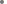 Дети в возрасте до 6 летЛица с ограниченными возможностями и сопровождающие их лица (при предъявлении подтверждающих документов)Визовый сбор и сервисный сбор можно оплатить в визовом центре наличными или с помощью кредитной или дебетовой карты. Данные сборы не возвращаются.Размер визового сбора в рублях определяется Посольством Литвы в Москве в соответствии с текущим курсом обмена валют.